  Central Baptist ChurchSunday March 31, 2024Easter Sunday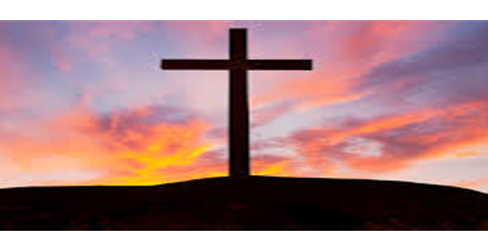         ”I shall not die, but I shall live, and recount the deeds of the Lord.”   ~Psalms‬ On Easter MornWelcome/Announcements*Hymn                                            Thine is the Glory                                         No.  227Call to Worship 							One:  We gather in the presence of God’s love to celebrate the best love story ever told.
All:   The Holy Story of the Risen Christ!
One:  A story of the Risen Christ who came as a sacrificial lamb to heal a hurting world.
All:   The Divine sign of God’s love and grace.
One:  The story of three women who rose early to care for Jesus’ body in the tomb.
All:   An act to honor God’s loving presence sent to be among us.
One:  These women arrived and saw an empty tomb; they were shocked and afraid.
All:   They remembered the symbol of human shame of the old rugged cross.
One:  But the story did not end with the crucified Jesus. An Angel of God appeared in          the empty tomb, and their terror transformed into amazement.
All:   God’s love had once again been revealed.
One:  The journey of the three women continued; they were asked to go out and spread           the Good News of God’s love, peace, and justice found in the Risen Christ!
All: Today, we receive this Good News; Christ is Risen. He is Risen as He said!Unison Prayer of Invocation
Resurrecting God, Strengthen in us the will to go out, sharing your Good News of God’s redeeming love. Guide us in telling the story of your endless love through our words and deeds. Remind us of your presence. Fill our hearts with your ways of love that bring about peace and justice for all. With your loving embrace, protect us in the face of terror and hateful actions. Bring us your hope found in the excitement of eternal life and saving love exemplified in Jesus, the Risen Christ! Amen.*Gloria Patri	                                                                                                  No. 623Glory be the Father and to the Son and to the Holy Ghost, as it was in the beginning, is now and ever shall be, world without end. Amen, Amen.Anthem			           Acclamation for Easter                                        		     Children’s Message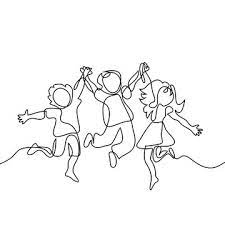 Sharing of Joys & ConcernsPastoral Prayer & The Lord’s PrayerOur Father, who art in heaven, hallowed be thy name. Thy kingdom come, Thy will be done, on earth as it is in heaven. Give us this day our daily bread. And forgive us our trespasses as we forgive those who trespass against us. And lead us not into temptation but deliver us from evil. For thine is the kingdom, and the power, and the glory, forever. Amen.Offering & OffertoryFriendship FormsPlease pass the friendship pad in your pew to each person to sign. If you would like to be contacted by someone in the congregation, please leave a note with an e-mail or phone number.*Doxology	                                                                                                              No. 625Prayer for Transformation and New Life
Redeeming God, We recognize that your love for all creation is great and unmovable. All that we need on earth has been provided, and yet we struggle to share a portion of our blessings so that all might have enough. You have created an earth vast with land and sea. And yet, we embrace a narrative of scarcity. Believing that somehow there is not enough for everyone to be cared for. But the data proves otherwise. We know there is an overwhelming abundance of resources on the earth you created. Help us to choose a narrative of abundance over scarcity. Give us the strength to help make this world a better place by embracing your agape love of equality for all creation. Let your ancient story of love be our new, innovative, and transformative story of love. The kind of love that transforms hearts, O God, and leads us towards this new way of living. May this new life speak to the kind of prosperity that overflows with your love of peace and justice for all people, everywhere!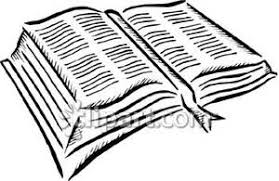 Scripture	                                  Mark 16:1-8Sermon                                  He is Going Before You*Hymn            	                          Because He Lives                                                 No. 213BenedictionPostlude                                                                           *Please stand if you are able